Dear Sir/Madam,I, (your full name), an ex-Army veteran, regiment (mention your regiment name) would like to apply for a VA loan.I have selected a property at (provide the property address to be evaluated) and would request you to do an evaluation. Also, kindly issue a certificate of reasonable value at the earliest so that my VA loan is approved.I have attached a copy of my military service, along with the property documents for your kind perusal.Kindly contact if you need any additional information or documents. My contact information is provided as under.Thanks and regards,(your full name)(your current address)(your contact number)(your email id)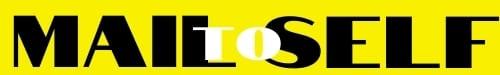 